MatschemaDoseringsråden och tiderna är ungefärliga. Varje hund är en individ och utfodringen måste anpassas från hund till hund, familj till familj. Mattiderna kan vara t.ex. 07, 12, 17, 22. De får inte ligga för tätt - minst fyra timmar mellan varje måltid.Valparna har under sin första tid ätit ’Acana Puppy Large Breed Recipe’. De har fått maten uppblött med lite ljummet vatten på. Lägg till 1 tsk solrosolja ett par gånger i veckan. Lite A-fil (ca 1 dl) som efterrätt till något mål är också bra. Och förstås - tillgång till friskt vatten!Allt eftersom hunden växer kan ni även ge små smakprov/berika maten med bland annat gurka, tomat, ärtor, kokta ägg, lite A-fil, blåbär och andra för hunden ofarliga matbitar. Berikning gör matstunderna intressanta för hunden, men minskar också risken för att hunden ska utveckla allergier på grund av en för ensidig kost.Måtten i dl i matlistan syftar på torrt foder, inte uppblött.Ålder                     	Dosering8 veckor		1,5 dl 4 ggr9 veckor10 veckor11 veckor12 veckor 		1,75 dl 4 ggr13 veckor14 veckor15 veckor16 veckor		2 dl 4 ggr eller 2,75 dl 3 ggr17 veckor18 veckor19 veckor20 veckor / 5 månader	Börja ge mat tre gånger per dygn t.ex. kl. 07, 13, 19.	3,5 dl 3 ggr8 månader		4 dl 3 ggr10–12 månader	Börja ev. ge två gånger per dygn, t.ex. kl. 07 och 18. 6 dl 2ggrOm man har möjlighet är det bra att fortsätta med tre mål = 4 dl 3 ggr ytterligare en tid.Vid ca 12 månader kan man gå över till ett vuxenfoder, exempelvis Acana Classic Red, och eventuellt öka mängden med någon dl. (De växer fortfarande). Utgå från fodertabellen på respektive foder.Fodermängden ska alltid anpassas till hur hunden ser ut. Håll den slank!Då och då kan hunden få en rå morot, ett hårt hundkex eller liknande för attden ska få jobba lite med sina tänder. Och glöm inte friskt vatten!Ger man hunden ben ska de vara råa. Kokta ben kan ge magproblem ochdiarré. Märgben från nöt eller älg år bäst. Ben från kyckling och andra mindre ben är spröda och blir enkelt vassa. De kan skada munnen eller göra hål på magsäcken och tarmarna.Viktökningen under uppväxten är ca 1 kg/vecka och höjden ökar med ca 1cm/vecka!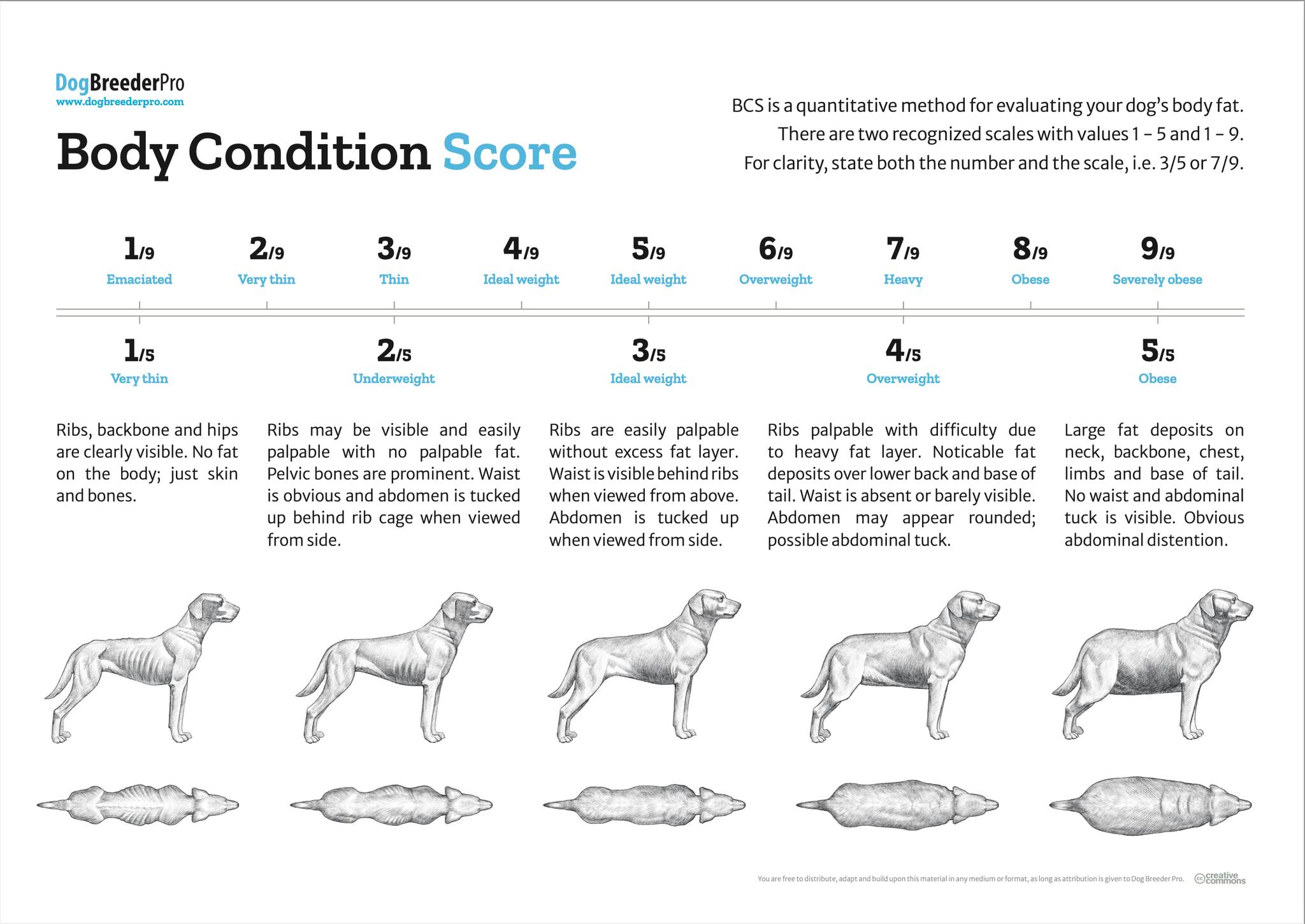 